Jane FreshmanHouston, TX 77005 • 555 555-5555 • jane.freshman12@gmail.comEDUCATIONHeights High School, Houston, TX	Expected June 2020Awards: National Honor Society, National Merit ScholarGPA: 3.8/4.0RELEVANT COURSEWORKUrban Studies, Legal History, Policy Studies, StatisticsEXPERIENCEHouston Giving Campaign, Houston, TX	November 2018- April 2019 Class of 2019 Co-ChairLed freshman team in soliciting donations for annual giving campaignTrained 12 members from the freshman class in fundraising activities, and set and monitored individual and team goals to raise $1,250 for Public Service CenterOrganized a week-long schedule for 12 team members to staff a boothAchieved 31% participation within the freshman class, higher than that of sophomores and juniorsHigh School Newspaper, Houston, TX	August 2017 - May 2018 Chief EditorProduced weekly newspaper with full responsibility for proofreading all content prior to publication and authoring two to three articles per issueTrained and oversaw staff of 14, leading weekly meetings and offering continuous support regarding content and page designCollaborated with adviser to plan each issue, including production calendarDeveloped programs that increased circulation by 6% and tracked progressTutor, Houston, TX	January - May 2017Provided weekly, individual instruction to 5 students in advanced algebraStudents’ grades increased overall by 20% at end of semesterACTIVITIES AND AWARDSNational Honor Society, Houston, TX                                                                 August 2019 - June 2020 TreasurerOrganization Name, Houston, TX                                                                        August 2018 - May 2019 VolunteerSKILLSComputer: Microsoft Word, PowerPoint, Excel, MatLabLanguages: Basic Spanish			https://opendocs.com/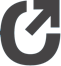 